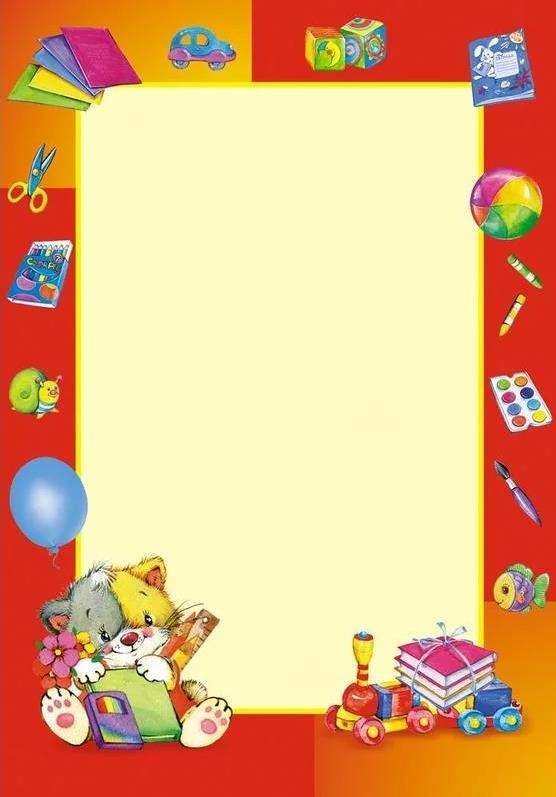 «Поиграем»Дидактические  игры  по сенсорному развитию детей младшего дошкольного возраста                                            Автор: Хохлова С.В.                                воспитатель МБДОУ№12Сенсорное развитие ребёнка – это способ познания окружающего мира, в основе которого лежит работаорганов чувств. Ощущения  дают  малышу  представление о разнообразных свойствах окружающей среды  и помогают ему сформировать целостные  образы предметов. Так, зрительное восприятие предполагает различение объектов  окружающего  мира по  цвету, форме, размеру. Кожное восприятие включает в себя тактильные ощущения (различение  предметов  по фактуре – гладкое/шершавое, твердое/мягкое), осязательные ощущения (определение формы  предмета на ощупь –  плоское/объемное),  температурные ощущения, барические ощущения (вес, тяжесть).Лучший способ развивать и закреплять сенсорные навыки у ребенка – превращать любые занятия и обязанности в игру.Игры по сенсорному развитию для детей младшего дошкольного возраста имеют целью развитие мелкой моторики пальцев рук, что в свою очередь ведет к улучшению  интеллектуального  развития,  развития речи. Сенсорное развитие, с одной стороны, составляет фундамент общего умственного развития ребенка, с другой стороны, имеет самостоятельное значение,  так как полноценное восприятие необходимо и для успешного обучения ребенка в детском саду, в школе, и для многих видов трудовой деятельности.«Укрась бабочку»Цели: Учить детей группировать предметы по цвету. Закреплять знания о геометрической фигуре круг, о понятия много - один, большой - маленький. Развивать мелкую моторику.Материалы: Бабочки разных цветов, вырезанные из картона, круги разных размеров и цветов.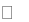 Ход игры: Воспитатель показывает детям бабочек иговорит, что они прилетели к ним в гости. Рассказывает, что бабочки принесли с собой кружки разных цветов и хотят, чтобы дети украсили их крылышки. Воспитатель предлагает помочь бабочкам. Вначале он проситкаждого ребёнка выбрать кружки одного цвета из предложенных четырёх. При этом предлагает поочередно то одному, то другому малышу выбрать кружки понравившегося цвета. После того как все дети выберут, воспитатель раздаёт им силуэты бабочек и предлагает украсить их.В конце игры воспитатель хвалит всех детей за то, чтоони украсили бабочек, и они стали ещё красивее.«Почини одежду зайчатам»Цели: Учить детей различать цвета и использовать названия цветов  в  речи.  Закреплять умение распознавать геометрические фигуры и называть их (круг, квадрат, треугольник).  Развивать  мелкую моторику рук, цветовое восприятие, внимание.Материалы: Силуэты одежды, вырезанные из картона геометрические фигуры.Ход игры: Появляется зайчиха с корзинкой и плачет.Воспитатель: Почему ты плачешь зайчиха?Зайчиха: Купила я своим зайчатам подарки – шорты и юбочки. А пока шла по лесу, задела за куст – они и порвались. (Показывает шорты и юбки из картона).Воспитатель: Не плачь, зайчиха, мы тебе поможем. Дети давайте подберём заплатки и залатаем дырки. На что похожи дырки на юбочках и шортах?Дети: на треугольник, квадрат и круг. Воспитатель: Правильно.Зайчиха кладёт шорты и юбочки на «пеньки»(столы), на которых заранее разложены заплатки. Дети подходят к столам и выполняют задание. Воспитатель спрашивает у каждого ребёнка, какого цвета заплатку он поставил, и на какую геометрическую фигуру она похожа.Зайчиха: Большое дети, вам спасибо!«Большие и маленькие мячики».Цель: Учить различать цвет и величину (большой – маленький); развивать чувство ритма; ритмичнопроговаривать слова.Игровая задача. Подобрать мячики для кукол.Игровое правило. Правильно подобрать мячи по цвету и величине.Ход игры. Воспитатель дает рассмотреть мячики разных цветов (синие, зеленые, красные, желтые) и разной величины (большие и маленькие). Показывает, как они ритмично подпрыгивают, и приговаривает:Прыг да прыг, Все прыг да прыг, Спать наш мячик Не привык.Воспитатель выносит две куклы – большую и маленькую– и говорит: «Большая кукла Оля ищет для себя мячик. Маленькая  кукла Ира  тоже хочет поиграть  с мячом».Предлагает детям подобрать куклам мячи. Дети отбирают мячи нужной величины (большой кукле – большой мячик, маленькой кукле – маленький мяч). Кукла Оля капризничает: ей нужен мяч желтого цвета, как ее юбочка. Кукла Ира тоже сердится: ей нужен мяч красного цвета, такой, как ее бантик. Воспитатель предлагает ребятам успокоить кукол: подобрать им нужные мячи.Игра «Спрячь мышку»Цель: Учить определять название различныхгеометрических форм, соотносить по форме и размеру прорези и вкладыши.Для этой игры нужны силуэты домиков, сделанные изкартона. В окошках домиков нарисованы мышки. Окошки на домиках разной формы: круглые, овальные, квадратные, треугольные. Также понадобятся крышки для окошек (фигуры той же формы и размера, что и окошки в домиках). Таких домиков и крышек должно быть по одному набору для каждого ребенка.Воспитатель показывает детям, в каких домиках поселились мышки. — Они сейчас глядят в окошки. Окошки у всех разные: круглые, овальные, квадратные, треугольные. Эти окошки мышки закрывают только ночью, когда ложатся спать или, когда увидят поблизости кошку. Представьте, что наступила ночь, и мышкам нужно закрыть окошки. Возьмите крышечки и закройте окошки так, чтобы форма окошка совпала с формой крышечки, то есть чтобы окна были плотно закрыты. (Педагог помогает детям подобрать к окошкам нужные крышки.)- Хорошо, теперь наступило утро, окошки нужнооткрыть. Наступил день.Вдруг, посмотрите, кто появился (воспитатель достает игрушечную кошку) ?! Нужно быстро спрятать бедных мышек, чтобы кошка их не съела! Малыши снова закрывают окошки домиков, но теперь стараются сделать это как можно быстрее.— Кошка ушла, потому что не нашла ни одной мышки. Можно открыть окошки домиков, пусть мышки полюбуются на вечернюю зарю. Но вот снова наступает ночь, мышки ложатся спать, нужно закрыть окошки.ПолянкаЦели: Учить группировать предметы по цвету.Устанавливать тождества и различия цвета однородных предметов. Учить понимать слова  «цвет», «такой», «не такой», «разные».Ход занятия:Воспитатель: Дети хотите погулять? Под музыку идем гулять. Приходим на полянку  . Ой, куда мы попали? А как ты догадался? Правильно.В лесу растут травка, деревья, цветы. Это не простоцветы, а домики для бабочек.Сейчас, я каждому из вас дам картонную игрушку бабочку. Звучит музыка. Дети давайте полетаем со своими бабочками. А теперь бабочки устали. Посадим бабочек на свои домики. Будьте внимательны! Каждая бабочка должна сесть на свой домик. Посадили.Игра помогает в игровой форме выучить или закрепить выученные цвета.Повторить можно с листочками разного цвета.Игра-шнуровкаИгровое пособие направлено на развитие мелкой моторики руки, утончения движений пальцев, концентрации внимания, способствует развитию точности глазомера, координации и последовательности действий.Является хорошей подготовкой руки к письму, тренирует усидчивость, часто такая игра успокаивает ребенка.В этой игре не забыто также и развитие воображения: "вышивание" условных контуров по ассоциации с реальными предметами - основа для развития абстрактного мышления, обобщений свойств, "видения сути предмета".Ловкость рук я развиваюСо шнуровкою играю. Тренирую логикуИ мелкую моторику!«Светофор», «Мишка»Цель: Побуждать ребенка к самостоятельной деятельности; формировать цветовое представление, выработать навык завинчивания крышек.Развивать мелкую моторику рук, сенсорику, связную речь.Обогащать словарный запас.Можно использовать следующие упражнения с пробками- дети раскручивают и закручивают пробки от пластиковых бутылок к их горлышкам.Для закрепления цвета прикручивают разноцветныепробки к соответствующим по цвету горлышкам.Подбери чашки к блюдцамЦели: Учить детей различать цвета и использовать названия цветов в речи. Развивать мелкую моторику, внимание.Материалы: Наборное полотно, блюдца и чашка разных цветов.Ход игры:В магазин сначала привезли блюдца. Продавцы расставили их по полкам. На верхнюю полку поставили вот такие блюдца (показывает)Какие? (Ответы детей).На нижнюю – вот такие. Какого они цвета? (Ответы детей). Одинакового ли цвета блюдца на верхней полке и на нижней? (Ответы детей).Потом привезли чашки. Давайте поможем продавцам подобрать к блюдцам нужные чашки. Они должны быть такого же цвета, как блюдца.Воспитатель кладёт на стол картонные плоские чашки.Ребёнку он поручает подобрать чашки к блюдцам. Одобряет действия ребёнка, который, посмотрев внимательно на блюдца, отбирает все нужные чашки. Спрашивает, какого они цвета.БусыЦель: укрепление и развитие мелкой моторики, зрительно – моторной координации; различение предметов по форме, цвету и материалу; развитие усидчивостиМатериалы: пуговицы различной величины и цвета; бусинки разной формы, величины, материала; проволока, леска, тонкая нитка.Ход:Ведущий предлагает ребёнку сделать бусы. Можно предложить сделать бусы по образцу, а пуговицы подобрать по форме и цвету. Возможно, и сам ребёнок может предложить свой вариант изготовления бус.После этого ребёнок приступает к созданию бус.«Разложи фигуры по местам!»Цель: Познакомить с плоскими геометрическими формами – квадратом, кругом, треугольником, овалом, прямоугольником. Учить подбирать нужные формы разными методами.Материалы: Плоские геометрические фигуры (круги, квадраты, треугольники). Рамка-вкладыш Монтессори. Ход:Выньте фигурки из углублений и поиграйте с ними: «Вот весёлые разноцветные фигурки. Это круг, он  катится  – вот так! А это квадрат. Его можно поставить. А теперь фигурки прыгают (танцуют)». Затем  предложить  детям разложить фигурки «по кроваткам»: «Наступил вечер.Фигуркам пора отдыхать. Давайте положим их спать в кроватки». Раздайте детям  по одной фигурке и предложите по очереди найти место для каждой из них. Когда малыши разложат фигурки, подведите итог игры:«Вот теперь все фигурки нашли свои кроватки и отдыхают». Затем  ещё раз покажите и  назовите все фигурки, не требуя от детей повторения. Эту игру можно повторять многократно, каждый раз изменяя её сюжет.«Найди окошко для фигурки»Цель: Учить детей соотносить форму деталей с формой отверстия.Ход:Игра проводится с участием 3-4 детей. Воспитатель раскладывает на столе геометрические фигуры и раздаёт детям карточки с рельефными конторами. Воспитатель предлагает рассмотреть карточки и обвести пальчиками конторы окошек.- Какая фигура подойдёт для твоего окошка?Если ребёнок выбирает неправильно фигуру, дать возможность убедиться в том, что она не подходит и предложить выбрать следующую. Когда ребёнок найдёт подходящую, следует  похвалить его, продемонстрировать остальным игрокам, что окошко закрылось и предложить ему самостоятельно несколько раз открыть и закрыть окошко. Затем следующий ребёнок подбирает фигуру для своего окошка.Игра «Волшебный мешочек»Цель: Учить определять название запаха предмета, устанавливать отношения между предметом и его запахом; работать над умением определять название предмета, опираясь на обоняние, то есть восприятие запаха.В мешочек, сшитый из любой непрозрачной ткани, помещаются различные предметы, обладающие определенным запахом. Это должны быть такие предметы, которые всегда пахнут одинаково (например, лимон, яблоко, апельсин, цветы с характерным запахом: герань, сирень, роза; краска, рыба и т.п.). Все эти предметы должны лежать в отдельных коробочках с отверстиями, чтобы исключить возможность иного (например, тактильного) восприятия этих предметов.Можно также завязать каждому ребенку глаза и спросить: «Что это?», — держа перед ними  душистое мыло, детский крем или флакон с духами. За правильный ответ натрите ребенку ручки кремом, духами или подарите цветок, который он правильно определил.Игра «Назови свойства материалов»Цель: Учить определять название различных свойств материала, устанавливать отношения между материалом и его ощущением.Демонстрационный материал к игре: образцы различных на ощупь материалов (гладкий кафель, пластик, линолеум, бархат, махровая ткань, мех, фланель), наклеенные на картон.Перед игрой познакомьте детей с различными на ощупь материалами. Для этого надо приготовить по паре образчиков материалов, явно  отличающихся  на ощупь. Это может быть гладкий кафель, пластик, линолеум, бархат, махровая ткань,  мех,  фланель.  Наклейте образчики  на  квадратные  листы  картона.  Дайте каждому ребенку поиграть с квадратиками, ощупать их. Поговорите с детьми о различных свойствах материалов: твердые они или мягкие, гладкие или шершавые... Когда дети запомнят свои ощущения, возникающие при осязательном  восприятии  различных  типов поверхностей, смешайте квадратики и дайте каждому ребенку по одному образцу.  Смогут  ли они  подобрать пару для этого образца? Конечно, дети смогут ориентироваться не только с помощью осязательных ощущений, но и с помощью зрения.  Но  на  начальном этапе это не помешает, так как дети смогут обрести уверенность в своих силах.Затем можно усложнить задачу. Пусть дети попробуют подобрать «двойников» вслепую. В данном случае они будут ориентироваться, целиком опираясь на осязательное восприятие. Давая это задание, попросите детей называть свойства материалов: твердый, мягкий, гладкий, шершавый.«Выложи орнамент»Цель: научить ребенка выделять пространственное расположение геометрических фигур, воспроизводить в точности такое же расположение при выкладывании орнамента.Материал: 5 вырезанных из цветной бумагигеометрических фигур по 5 (всего 25 штук), карточки сорнаментом.«Посмотри, какие орнаменты перед нами. Подумай и назови фигуры, которые ты здесь видишь. А теперь постарайся из вырезанных геометрических фигур выложить такой же орнамент». Затем  предлагается следующая карточка. Задание остается прежнее. Игра окончена, когда ребенок выложит все орнаменты, показанные на карточке.Игра «Собери игрушку»Цель: Работать над умением дифференцировать различные геометрические фигуры, опираясь на тактильные и зрительные ощущения, то есть развивать осязательное и зрительное восприятие.Для этой игры необходимо изготовить из фанеры, поролона или картона силуэт какой-нибудь игрушки (зайца, мишки или куклы), вырезать глаза, нос, рот так, чтобы эти детали потом можно было вложить на места. Вкладыши можно раскрасить в соответствующие цвета. Дети должны самостоятельно найти место для каждой из вырезанных деталей, вложить их в прорези для недостающих глаз, рта и носа. Постепенно добавляйте новые геометрические формы, которые  сложнее различить (можно,  например,  вырезать  узоры  на  платье у куклы или на одежде у игрушечных зверят). Пусть дети вставят вырезанные кусочки в отверстия.Игра «Картинка из фигур»Цель: Работать над умением дифференцировать различные по форме и размеру геометрические фигуры, опираясь на тактильные и зрительные ощущения, то есть развивать осязательное и зрительное восприятие.Для этой игры нужны наборы геометрических фигур разной формы (круги, треугольники и квадраты) и двух размеров (большие и маленькие) для каждого ребенка: всего 12 или 24 фигуры (по 2 или 4 фигуры  каждого вида). Эти фигуры можно изготовить из картона или тонкой пластмассы. Для воспитателя нужны такие же фигуры большего размера для закрепления их на фланелеграфе.Эта игра направлена на развитие воображения и творческих способностей детей. В начале игры педагог показывает детям на фланелеграфе, какие  рисунки могут получиться, если положить рядом те или иные фигуры. Воспитатель демонстрирует детям способ и порядок построения несложных конструкций. После этого он предлагает детям из своих фигур выложить другие рисунки, которые они придумают сами.Картинка на фланелеграфе убирается, чтобы дети некопировали уже готовое изображение.